Załącznik nr 4 do Regulaminu wyboru projektów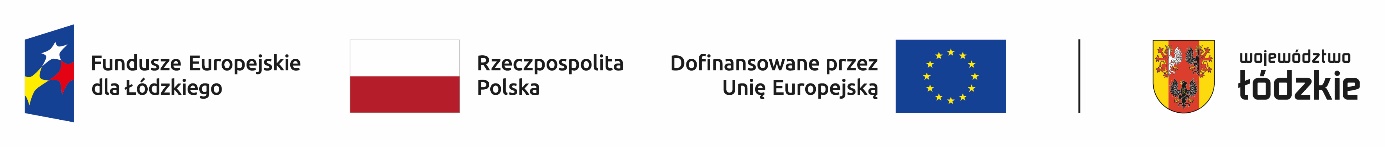 Wymagania dotyczące tworzenia Centrum Integracji CudzoziemcówDziałanie FELD.07.07 Integracja obywateli państw trzecichZasady tworzenia Centrum Integracji Cudzoziemców1. Zasady tworzenia i prowadzenia Centrum Integracji Cudzoziemców (dalej: CIC lub Centrum) oparto na modelu wypracowanym w ramach projektu Ministra Rodziny i Polityki Społecznej nr 15/1-2015/BK-FAMI pn. „Budowanie struktur dla integracji cudzoziemców w Polsce” ze środków Funduszu Azylu, Migracji i Integracji.2. Przewiduje się 3 etapy tworzenia Centrum Integracji Cudzoziemców:1) Wybór lokalizacji;2) Przygotowanie lokalu do działania pod kątem technicznym (m.in. przystosowanie pomieszczeń, wyposażenie w niezbędny sprzęt, infrastrukturę techniczną);3) Przygotowanie lokalu do działania pod kątem merytorycznym (m.in. przygotowanie dokumentów organizacyjnych i materiałów informacyjnych, zatrudnienie kadry administracyjnej oraz wyłonienie wykonawców poszczególnych modułów).Zakłada się, że Centrum Integracji Cudzoziemców może powstać na bazie funkcjonujących już na terenie danego województwa inicjatyw integracyjnych prowadzonych zarówno przez podmioty administracji rządowej i samorządowej, bądź inne instytucje i organizacje.3. Zakres zadań, które powinny znaleźć się w każdym z modułów Centrum Integracji Cudzoziemców: Nauka języka polskiegoKursy w ramach programu powinny być oferowane na wielu poziomach nauczania, od poziomu A1 do poziomu B2 oraz dodatkowo oferować kursy uzupełniające z języka technicznego (profesjonalnego). Programy kursów powinny bazować na wytycznych zawartych w Rozporządzeniu Ministra Edukacji Narodowej z dnia 18 lutego 2011 roku w sprawie ramowego programu kursów nauki języka polskiego dla cudzoziemców. W związku z tym powinny one uwzględniać specyfikę grup odbiorców i dostosować do niej liczbę godzin (przy czym rekomenduje się zwiększenie intensywności zajęć ponad wskazywane minimum 150 godzin lekcyjnych dla danego poziomu). Regularne kursy powinny obejmować również aspekty związane z kulturą polską.Kursy języka technicznego przeznaczone dla osób, które chcą podjąć zatrudnienie i potrzebują znajomości słownictwa branżowego, pozwalającego im funkcjonować w danym zawodzie. Oferowane kursy powinny uwzględniać potrzeby lokalnego rynku pracy.. Zakres godzinowy kursów języka technicznego nie powinien być mniejszy niż 25 godzin. Na zakończenie kursów powinny być wydawane certyfikaty, co da możliwość cudzoziemcom udokumentowanie znajomości języka polskiego.Kursy językowe muszą spełniać kryterium związane z doświadczeniem w nauczaniu języka polskiego jako obcego, być prowadzone przez odpowiednią kadrę, posiadającą kompetencje w zakresie glottodydaktyki tj. nauki zajmującej się badaniem procesu nauczania i uczenia się języków obcych..Wymaganie minimalne: zapewnienie kursów języka polskiego, co najmniej na trzech poziomach, trwających minimum 2/3 okresu realizacji projektu (nie zalicza się do tego platform e-learningowych).Doradcy międzykulturowiZadaniem doradcy będzie nawiązanie pierwszego kontaktu z cudzoziemcem, rozpoznanie jego potrzeb i problemów, zorientowanie się w jego sytuacji osobistej, a w następstwie pokierowanie go do odpowiednich komórek merytorycznych (organizowanych na miejscu w Centrum Integracji Cudzoziemców lub do instytucji poza Centrum), które będą mogły wesprzeć go w danym zagadnieniu:• towarzyszenie rodzinom cudzoziemskim w rozwiązywaniu trudnych dla nich sytuacji;• wyjaśnianie zasad, norm i obowiązków funkcjonujących w Polsce;• pomoc w poszukiwaniu mieszkań, nawiązywaniu kontaktów z właścicielami mieszkań, pośredniczenie;• w kontaktach z wynajmującymi, tłumaczenie obowiązujących zasad, pomoc w płaceniu rachunków;• towarzyszenie podczas wizyt u lekarza;• pośredniczenie w załatwianiu różnego rodzaju spraw urzędowych oraz w kontaktach z instytucjami (np. Powiatowym Urzędem Pracy, Urzędem Skarbowym);• pomoc w wypełnianiu dokumentów urzędowych;• przekazywanie informacji o miejscach, do których mogą się zwracać ze swoimi problemami; popularyzacja wiedzy na temat sytuacji cudzoziemców w Polsce oraz różnic kulturowych mających wpływ na wzajemne relacje wśród społeczności lokalnej, a zwłaszcza w sytuacjach kontaktu z właścicielami mieszkań i pracodawcami.Wymaganie minimalne: zatrudnienie w każdym z CIC minimum 3. doradców międzykulturowych.Punkt informacyjnyPunkt powinien dostarczać cudzoziemcom informacji na temat:• korzystania z usług medycznych i rehabilitacyjnych;• nabywania lub wynajmowania nieruchomości;• zakładania kont bankowych;• form zatrudnienia i prowadzenia działalności gospodarczej oraz wynikających z nich obowiązków podatkowych i ubezpieczeniowych;• łączenia rodzin;• przeciwdziałania przemocy w rodzinie;• uzyskiwania lub uznawania dokumentów poświadczających uprawnienia do kierowania pojazdami;• uzyskania numeru Powszechnego Elektronicznego Systemu Ewidencji Ludności (PESEL);• zasad wykonywania obowiązku meldunkowego;• uzyskania ubezpieczeń społecznych i zdrowotnych;• placówek kształcenia ustawicznego oraz centrów kształcenia zawodowego, umożliwiających uzyskanie i uzupełnienie wiedzy, umiejętności i kwalifikacji zawodowych;• kursów zawodowych;• systemie szkolnictwa wyższego, w tym o możliwości kształcenia się na studiach, studiach podyplomowych lub innych formach kształcenia;• uznawania wykształcenia uzyskanego w innych niż Rzeczpospolita Polska państwach;• uznawania kwalifikacji zawodowych do wykonywania zawodów regulowanych oraz do podejmowania lub wykonywania działalności regulowanych nabytych w innych niż Rzeczpospolita Polska państwach;• tłumaczeń przysięgłych na terenie województwa oraz ich danych kontaktowych;• systemu komunikacji miejskiej;• zasad legalizacji pobytu i uzyskaniu obywatelstwa polskiego.W celu usprawnienia komunikacji z migrantami, którzy zamieszkują z dala od Centrum, mogą one udzielać informacji również za pośrednictwem infolinii oraz poczty elektronicznej. Mogą też tworzyć zespoły mobilne, które – w przypadku zaistnienia takiej konieczności – będą pełniły swoje usługi poza siedzibą CIC. Zespoły mobilne mogą świadczyć swoje usługi na wniosek gmin i powiatów, które zdiagnozowały zapotrzebowanie na tego typu usługi na obszarze swojej właściwości terytorialnej. Wymaganie minimalne: funkcjonowanie co najmniej jednego punktu informacyjnego, czynnego co najmniej 5 dni w tygodniu (możliwe jest działanie punktu także w soboty), co najmniej 6 godzin dziennie a 1 dzień w tygodniu co najmniej do godziny 18.Wsparcie prawne i psychologiczneZlecenie stałych dyżurów w Centrum. Praca prawnika będzie wsparciem punktu informacyjnego, szczególnie w sytuacjach bezprecedensowych lub skomplikowanych, w momencie kiedy będzie wymagana specjalistyczna wiedza prawnicza.Zakres problematyki, którą będzie zajmować się prawnik obejmować będzie m.in.:• prawo pracy;• legalizację pobytu;• prawo rodzinne;• wyjaśnienie zasad działania polskiego sądownictwa;• postępowania administracyjne.Oprócz obsługi klientów, prawnik powinien również gromadzić informacje na temat poruszanych problemów klientów, aby móc tworzyć bazę wiedzy na zasadzie „pytania” – „odpowiedzi”.Wymaganie minimalne: dyżury prawnika w Centrum co najmniej 4 godziny tygodniowo, dodatkowo konsultacje telefoniczne oraz mailowe, dyżury psychologa co najmniej 4 godziny tygodniowo w Centrum, bądź w innej placówce.Kursy adaptacyjneZlecenie/prowadzenie samodzielnie kursów mających na celu przybliżanie realiów życia w Polsce. Ich celem jest zaznajomienie jak najszerszej grupy cudzoziemców, przede wszystkim nowoprzybyłych migrantów, z ich podstawowymi prawami i obowiązkami, systemem integracji w Polsce, jak również służbami, instytucjami i innymi organizacjami, które mogą być im pomocne. Kursy takie w znacznym stopniu mają wspierać świadomość imigrantów na temat kwestii prawnych i innych aspektów życia w Polsce, wspierać proces ich integracji i zmniejszać ryzyko bycia zależnym od nieuczciwych pośredników, czy utraty legalnego pobytu.Tematyka kursów dotyczyć może m. in. następujących zagadnień:• polskie przepisy prawne;• cudzoziemcy w polskim prawie;• polskie tradycje, zwyczaje i normy kulturowe;• polski rynek pracy – specyfika, sposoby poszukiwania pracy, przygotowywanie dokumentacji aplikacyjnej, pierwsza rozmowa z pracodawcą;• system edukacji w Polsce – charakterystyka, obowiązki rodziców i nauczycieli, obowiązujące zasady;• opieka medyczna – specyfika funkcjonowania służby zdrowia w Polsce.Spotkania powinny być prowadzone przez osoby kompetentne w danej dziedzinie, w językach zrozumiałych dla migrantów.Wymaganie minimalne: organizowanie, nie rzadziej niż 1 raz w miesiącu, kursów adaptacyjnych dla cudzoziemców dotyczących wartości i praw obowiązujących w Polsce. Kursy w miarę potrzeb odbywać się mogą także poza punktem (np. w innych miejscowościach).Podnoszenie wiedzy społeczeństwa przyjmującego (moduł fakultatywny)Działania mające na celu przezwyciężanie segregacji, uprzedzeń i dyskryminacji obywateli państw trzecich oraz wsparcie społeczeństwa przyjmującego.  Do takich działań zalicza się m.in.:• tworzenie miejsc spotkań i wymiany doświadczeń;• zapraszanie społeczności lokalnej na wydarzenia organizowane przez cudzoziemców;• działania promocyjno- informacyjne;• lokalne kampanie na rzecz tolerancji, pozytywnych aspektów integracji cudzoziemców z polskim społeczeństwem. W ramach powyższych działań powinny zostać zaangażowane obie strony tj. cudzoziemcy i społeczeństwo przyjmujące, w tym organizacje pozarządowe i społeczności migranckiego pochodzenia.